ЗАЯВЛЕНИЕЗА ЗАПИСВАНЕ В ЧАСТНА ЗАНИМАЛНЯ  „ЗНАМ И МОГА” ЗА УЧЕБНАТА  2021 - 2022 год.Име на ученика……………………………………………………………………………………………….Дата и място на раждане………………………………………………………………………………………Точен адрес……………………………………………………………………………………………………Училище……………………………………………… завършен клас………………………………………Има ли детето здравословен проблем и/или алергия ?……………………………………………………Ако има посочете……………………………………………………………………………………………Име на родителите:1………………………………………………………….. gsm……………… сл. телефон…………….2………………………………………………………...… gsm……………… сл. телефон…………….E-mail за получаване на съобщения………………………………………………………………………..В качеството си на родители/настойници на (трите имена на детето/децата)декларираме, че сме съгласни освен лично от нас, детето ни /децата ни да бъдат предавани, посрещани и прибирани по време (при необходимост) и след приключване на заниманията в център „Знам и мога“ от следните лица :1._____________________________________________________(три имена и връзка със семейството)2._____________________________________________________(три имена и връзка със семейството)3._____________________________________________________(три имена и връзка със семейството)При отсъствие на данните на лицето от тази декларация, преподавателите и представителите на център „Знам и мога“ запазват правото си да не предадат детето, до изясняване на ситуацията с родителите.гр. София………………2021 г.				Родител:………………………………..										 /подпис/Съгласие за обработка на лични данниНие, в Център „Знам и мога“ ("ние" или "Центърът") спазваме правата на личните данни на нашите ученици ("Учениците") и техните родители ("Родители" или "Вие"). Като част от процеса по регистрация и обучение на Учениците и свързаните с това услуги и продукти ("Услугите"), ние събираме информация, която може да се използва за идентифициране на Вас или Вашето дете ("Лични данни"). Ние събираме следните Лични данни като част от нашите Услуги: (i) данни за регистрация, свързани с родители и ученици (име, рождена дата на детето, телефонен номер и имейл адрес на родителя/настойника, и т.н.); (ii) информация за хранителни алергии и/или съществуващ здравословен проблем, която би ни помогнала да вземем предпазни мерки по отношение здравето на децата; (iii) снимки и видеоклипове на ученици и родители, използващи нашите услуги; (iv) всяка друга информация, която Вие или Вашето дете доброволно споделяте с нас.  Ние използваме и обработваме Лични данни за някоя от следните цели: (i) провеждане на регистрационния процес на детето в Центъра; (ii) предлагане и използване на съпътстващи стоки и услуги; (iii) рекламиране и маркетинг на нашите услуги чрез социални платформи, маркетингови кампании и др.; (iv) съхраняване и управление на вашите данни; (v) анализи с цел подобряване и персонализиране на нашите Услуги; (vi) вътрешно счетоводство и контрол на качеството Може да споделяме и разкриваме Лични данни със следните получатели ("Получатели"): (i) доверени доставчици на услуги от трети страни, които: a) ни помагат в нашите бизнес операции и маркетинг кампании; б) съхраняват или обработват информация от наше име; или в) извършват изследвания и анализи по отношение на нашите услуги; (ii) одитори на нашите бизнес процеси и потенциални купувачи или инвеститори. Може също така да използваме и разкриваме лични данни, ако имаме добросъвестно убеждение, че разкриването на тази информацията е необходимо за: (i) спазване на приложимото законодателство; (ii) прилагането на нашите политики и споразумения; (iii) упражняването на нашите права за защита срещу правни искове; (iv)опазването на собствеността или безопасността на нас или нашите ученици сътрудничество с правоприлагащите органи. Съхраняваме информацията, която събираме, толкова дълго, колкото е необходимо, за да предоставяме Услугите, да спазваме нашите правни задължения, за разрешаване на спорове и прилагане споразумения. Можем да коригираме, да попълваме или премахваме непълна или неточна информация по всяко време и по свое усмотрение. Може да поискате от нас по всяко време да получите достъп, да изтриете, промените или актуализирате всички Лични данни, свързани с Вас или Вашето дете, както и да преустановим по-нататъшното използване на такива Лични данни.Ние предприемаме мерки, за да осигурим достатъчна сигурност на услугите и личните данни. Използ-ваме стандартните процедури и политики в бранша, които предотвратяват неразрешеното използване на лични данни. Въпреки че полагаме значителни усилия да защитим информацията, ние не гарантираме, че това ще предотврати незаконния достъп или експлоатацията на нашите Услуги, тъй като не можем да бъдем отговорни за такива актовете или последиците от тях.Ако искате да подадете жалба относно това как сме използвали Вашите лични данни или вярвате, че неправомерно събираме и / или обработваме тези данни, може да се обърнете към Комисията за защита на личните данни или друг орган, който бъде оторизиран за това.Аз съм родител / настойник на ученика и имам право да разкривам / предоставям своите и неговите / нейните Лични данни.Прочетох този формуляр за Съгласие за обработка на лични данни и потвърждавам, че моето съгласие е напълно доброволно.Име: ………………………………………………………………………. Подпис ………………….Дата: …………….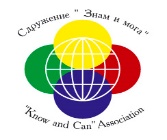 ЦЕНТЪР “ЗНАМ И МОГА”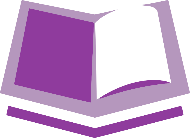 